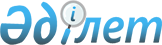 О признании утратившим силу постановления акимата Щербактинского района от 17 ноября 2016 года № 368/9 "Об установлении квоты рабочих мест для трудоустройства граждан из числа молодежи, потерявших или оставшихся до наступления совершеннолетия без попечения родителей, являющихся выпускниками организаций образования, лиц, освобожденных из мест лишения свободы, лиц, состоящих на учете службы пробации по Щербактинскому району на 2017 год"Постановление акимата Щербактинского района Павлодарской области от 20 июля 2017 года № 218/6. Зарегистрировано Департаментом юстиции Павлодарской области 2 августа 2017 года № 5590
      В соответствии с пунктом 2 статьи 31 Закона Республики Казахстан от 23 января 2001 года "О местном государственном управлении и самоуправлении в Республике Казахстан", подпунктом 4) пункта 2 статьи 46 Закона Республики Казахстан от 6 апреля 2016 года "О правовых актах", акимат Щербактинского района ПОСТАНОВЛЯЕТ:
      1. Признать утратившим силу постановление акимата Щербактинского района от 17 ноября 2016 года № 368/9 "Об установлении квоты рабочих мест для трудоустройства граждан из числа молодежи, потерявших или оставшихся до наступления совершеннолетия без попечения родителей, являющихся выпускниками организаций образования, лиц, освобожденных из мест лишения свободы, лиц, состоящих на учете службы пробации по Щербактинскому району на 2017 год" (зарегистрировано в Реестре государственной регистрации нормативных правовых актов за № 5288, опубликовано 15 декабря 2016 года в районных газетах "Трибуна" и "Маралды").
      2. Контроль за исполнением настоящего постановления возложить на курирующего заместителя акима района.
      3. Настоящее постановление вводится в действие со дня его первого официального опубликования.
					© 2012. РГП на ПХВ «Институт законодательства и правовой информации Республики Казахстан» Министерства юстиции Республики Казахстан
				
      Аким района

Б. Ибраев
